В связи с отменой ряда ограничительных мероприятий, связанных с введением на территории Краснодарского края режима повышенной готовности и принятием мер по предотвращению распространения новой коронавирусной инфекции CОVID-2019, в администрации Вимовского сельского поселения Усть-Лабинского района в полном объёме возобновляется использование форм работы, предполагающих непосредственное взаимодействие с населением с соблюдением санитарно-эпидемиологических требований (личные приёмы граждан, приёмы граждан в режиме видеосвязи, комиссионное рассмотрение обращений граждан с выездом на место и другие).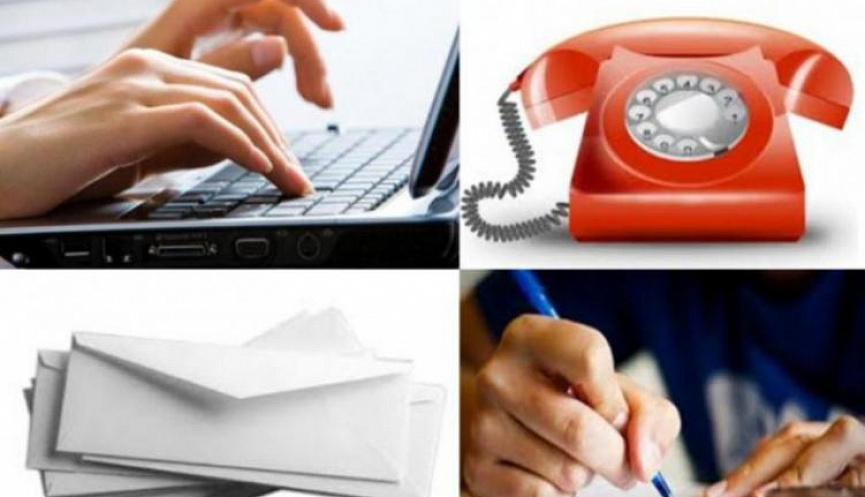 